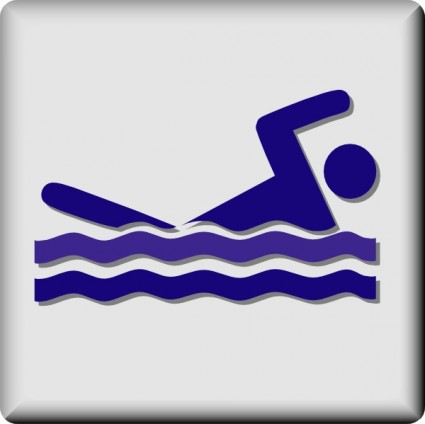   Swim to Support EOF FUNDSSwim the most laps or collect the most money for EOF FUNDS The pool will be available all weekend for your convenience!$10 per personBecome Mermaid of the convention by collecting the most money OR by swimming the most laps!!! Your name: ________________________________________________________A length is swimming from one end of the pool to the other.Swim to Support EOF FUNDSA length means swimming from one end of the pool to the other.Amount Collected$________________Number of Lengths________________NameAmount per LengthLengths PledgedTotal Amount 